Provide the following information for each referee.For “Badge Level”, insert R = Regional, I = Intermediate, A = Advanced, N = National. Also the date they were certified at that level.In each box under “Center/Assistant/Boys/Girls”, provide the highest level they are competent to referee (e.g. BU-10, GU-12, etc.)In “Player on Team”, indicate if the referee has a child who is playing in the tournament on this team.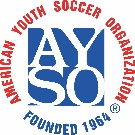 Santa Ynez A.Y.S.O. Region 1802024 Winter ClassicReferee Information FormSanta Ynez A.Y.S.O. Region 1802024 Winter ClassicReferee Information FormSanta Ynez A.Y.S.O. Region 1802024 Winter ClassicReferee Information FormSanta Ynez A.Y.S.O. Region 1802024 Winter ClassicReferee Information FormSanta Ynez A.Y.S.O. Region 1802024 Winter ClassicReferee Information FormSanta Ynez A.Y.S.O. Region 1802024 Winter ClassicReferee Information FormSanta Ynez A.Y.S.O. Region 1802024 Winter ClassicReferee Information FormSanta Ynez A.Y.S.O. Region 1802024 Winter ClassicReferee Information FormSanta Ynez A.Y.S.O. Region 1802024 Winter ClassicReferee Information FormSanta Ynez A.Y.S.O. Region 1802024 Winter ClassicReferee Information FormSanta Ynez A.Y.S.O. Region 1802024 Winter ClassicReferee Information FormSanta Ynez A.Y.S.O. Region 1802024 Winter ClassicReferee Information FormSanta Ynez A.Y.S.O. Region 1802024 Winter ClassicReferee Information FormSanta Ynez A.Y.S.O. Region 1802024 Winter ClassicReferee Information FormSanta Ynez A.Y.S.O. Region 1802024 Winter ClassicReferee Information FormSanta Ynez A.Y.S.O. Region 1802024 Winter ClassicReferee Information FormSanta Ynez A.Y.S.O. Region 1802024 Winter ClassicReferee Information FormSanta Ynez A.Y.S.O. Region 1802024 Winter ClassicReferee Information FormSanta Ynez A.Y.S.O. Region 1802024 Winter ClassicReferee Information FormSanta Ynez A.Y.S.O. Region 1802024 Winter ClassicReferee Information FormSanta Ynez A.Y.S.O. Region 1802024 Winter ClassicReferee Information Form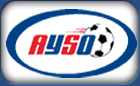 I plan to bring a referee team to the tournament Y/N:I plan to bring a referee team to the tournament Y/N:I plan to bring a referee team to the tournament Y/N:I plan to bring a referee team to the tournament Y/N:I plan to bring a referee team to the tournament Y/N:I plan to bring a referee team to the tournament Y/N:I plan to bring a referee team to the tournament Y/N:I plan to bring a referee team to the tournament Y/N:I plan to bring a referee team to the tournament Y/N:I plan to bring a referee team to the tournament Y/N:I plan to bring a referee team to the tournament Y/N:I plan to bring a referee team to the tournament Y/N:I plan to bring a referee team to the tournament Y/N:Referee Information Form Date:Referee Information Form Date:Referee Information Form Date:Referee Information Form Date:Referee Information Form Date:Referee Information Form Date:Referee Information Form Date:Region:Team Name:Team Name:Team Name:Team Name:Coach Name:Coach Name:Coach Name:Coach Name:Coach Name:Age Division:Age Division:Age Division:U-10U-10U-10U-12U-14BoysGirlsCoedCoedReferee Team Contact PersonReferee Team Contact PersonReferee Team Contact PersonReferee Team Contact PersonName:Email Address:Day Phone:Evening Phone:Referee NameBadge LevelCertifica-
tion DateCenterCenterAssistantAssistantPlayer on Team (Y/N)Home Phone/ EmailReferee NameBadge LevelCertifica-
tion DateBoysGirlsBoysGirlsPlayer on Team (Y/N)Home Phone/ Email11223344Regional Referee Administrator’s NamePhone NumberEmailBy my signature below, I certify that all referees listed are trained and Safe Sport certified AYSO referees and qualified for officiating U-10 through U-14 games as indicated above.By my signature below, I certify that all referees listed are trained and Safe Sport certified AYSO referees and qualified for officiating U-10 through U-14 games as indicated above.By my signature below, I certify that all referees listed are trained and Safe Sport certified AYSO referees and qualified for officiating U-10 through U-14 games as indicated above.By my signature below, I certify that all referees listed are trained and Safe Sport certified AYSO referees and qualified for officiating U-10 through U-14 games as indicated above.By my signature below, I certify that all referees listed are trained and Safe Sport certified AYSO referees and qualified for officiating U-10 through U-14 games as indicated above.RRA Signature and date (Blue ink please)RRA Signature and date (Blue ink please)RRA Signature and date (Blue ink please)RRA Signature and date (Blue ink please)RRA Signature and date (Blue ink please)Area Referee Administrator’s NamePhone NumberEmailBy my signature below, I certify that all referees listed are trained and Safe Sport certified AYSO referees and qualified for officiating U-10 through U-14 games as indicated above.By my signature below, I certify that all referees listed are trained and Safe Sport certified AYSO referees and qualified for officiating U-10 through U-14 games as indicated above.By my signature below, I certify that all referees listed are trained and Safe Sport certified AYSO referees and qualified for officiating U-10 through U-14 games as indicated above.By my signature below, I certify that all referees listed are trained and Safe Sport certified AYSO referees and qualified for officiating U-10 through U-14 games as indicated above.By my signature below, I certify that all referees listed are trained and Safe Sport certified AYSO referees and qualified for officiating U-10 through U-14 games as indicated above.ARA Signature and date (Blue ink please)ARA Signature and date (Blue ink please)ARA Signature and date (Blue ink please)ARA Signature and date (Blue ink please)ARA Signature and date (Blue ink please)